           " 24» январь 2022 й.                           № 01               от  «24» января 2022  г.        О проведении  профилактической операции «Жилище-2022» в сельском поселении Рапатовский сельсовет муниципального района Чекмагушевский район Республики БашкортостанРуководствуясь Федеральным законом «О пожарной безопасности», Постановлением    Правительства  Российской  Федерации  от 12 апреля 2012 года № 290 «О государственном пожарном надзоре», Законом Республики Башкортостан «О пожарной безопасности», статьей 15 пункта 7 Федерального закона от 6 октября 2003 года № 131-ФЗ «Об общих принципах организации местного самоуправления в Российской Федерации», протоколом Комиссии по предупреждению и ликвидации чрезвычайных ситуации и обеспечению пожарной безопасности   Республики Башкортостан от 17 января 2022 г. и в целях усиления деятельности  по предупреждению пожаров,  гибели и травматизма людей на пожарах, руководствуясь действующим законодательством,  Администрация сельского поселения Рапатовский сельсовет муниципального  района Чекмагушевский район Республики Башкортостан ПОСТАНОВЛЯЕТ:Утвердить План проведения операции «Жилище-2022» на территории сельского поселения Рапатовский сельсовет муниципального района Чекмагушевский район Республики Башкортостан в 2022 году согласно приложению №1.Во взаимодействии с общественными организациями, руководителями организаций и учреждений, органами социальных служб, участковым оперуполномоченным полиции, волонтерами, старостами, активом и ветеранами населенных пунктов сельского поселения организовать исполнение плана мероприятий, направленного на профилактику пожаров в жилом фонде на территории сельского поселения Рапатовский сельсовет Чекмагушевского района Республики Башкортостан.Создать профилактические группы для проведения пожарно-профилактических мероприятии, в состав которых включить работников сельской администраций, сельский актив,  участкового оперуполномоченного полиции (по согласованию).  Организовать  профилактические рейды по изучению условий жизни, соблюдению правил пожарной и общей безопасности неблагополучными, многодетными  семьями.Организовать профилактическую операцию «Жилище-2022» по проверке противопожарного состояния жилого сектора на подведомственных территориях, обратив особое внимание на места проживания одиноких престарелых и инвалидов, многодетных семей, а также лиц, ведущих асоциальный образ жизни с обязательной выдачей предложений домовладельцу по устранению выявленных нарушений пожарной безопасности в жилом секторе и обучению мерам пожарной безопасности.  Во исполнение требований Федерального закона «О пожарной безопасности» рекомендовать руководителям хозяйств, предприятий, организаций, учреждений  ужесточить контроль за соблюдением требований правил пожарной безопасности на подведомственных объектах и территориях.  Обеспечить постоянную готовность сил и средств добровольных пожарных команд для своевременного реагирования на случай возникновения пожаров и загораний на территории сельского поселения. Имеющиеся пожарные автомобили и пожарно-техническое вооружение привести в исправное состояние, усилить боеспособность пожарных команд и дружин.Контроль за  выполнением  настоящего  постановления  оставляю за собой  Глава Администрации                                                                   Л.М.Гумеров    БАШКОРТОСТАН  РЕСПУБЛИКАhЫСАKМАГОШ  РАЙОНЫ муниципаль районЫНЫН  Рапат АУЫЛ СОВЕТЫ АУЫЛ  БИЛЯмЭhЕ  ХАКИМИЯТЕ452219, Рапат ауылы, Ленин урамы,12тел. (34796) 26-8-05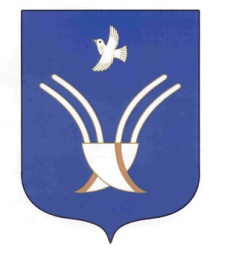 Администрация сельского поселенияРапатовский сельсоветмуниципального района Чекмагушевский район Республики Башкортостан452219, село Рапатово, ул. Ленина,12тел. (34796) 26-8-05